APPLICATION DEADLINE:  APRIL 2, 2024 Fair & Affordable Rental Housing Pleasantville LoftsVillage of Pleasantville, Westchester County, New York  10570  Studio, One and Two Bedroom Apartments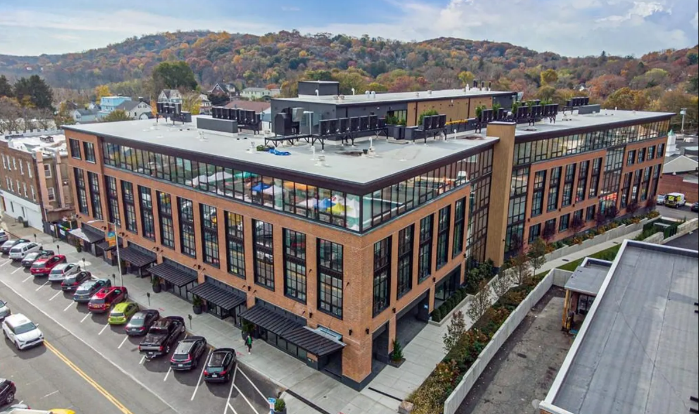    Building & Community Features Pleasantville Lofts at 70 Memorial Plaza is a mixed-use, mixed-income newly constructed development in downtown with street level retail and 79 apartments, including 71 market rate and 8 affordable.  Building amenities include work space rooms, library lounge,  fire-pit, pickle ball court, self-storage, roof top deck with outdoor kitchen, lounge and dining space.  Served by the Pleasantville Union Free School District. Metro North’s Pleasantville Station (Harlem Line) is within walking distance providing transportation to and from New York City and points North.  * Maximum Household Income as of April 2023, subject to change.  Utilities Not Included in RentRents subject to changeFOR ADDITIONAL INFORMATION, CALL HOUSING ACTION COUNCIL(914) 332-4144 or email hac@affordablehomes.org  APPLY ONLINE: www.housingactioncouncil.org# of ApartmentsRentsMaximum Household Income 1 Studio$1,8881 person - $82,250 5 One Bedrooms$2,0081 person - $82,250 | 2 person - $94,000
3 person - $105,7502 Two Bedrooms$2,3862 person - $94,000  |3 person - $105,750 4 person - $117,450 